VIII-CAMPEONATO DE ESPAÑA PAREJAS ARTISTICO Y DANZA  - 2021Cigales (Valladolid)-Federación de Patinaje Castellano-Leonesa 14/15 de Mayo				HORARIOS PROVISIONALESDía 14 de Mayo – Viernes        ENTRENAMIENTOS OFICIALES	Desde las 08:00 a las 08:35 horas, Parejas Danza Alevín			    -    2		(0,35)Desde las 08:35 a las 09:10 horas, Parejas Danza Infantil 		    -    2		(0,35)Desde las 09:10 a las 09:45 horas, Parejas Danza Cadete		    -    5		(0,35)Desde las 09:45 a las 10:20 horas, Parejas Danza Junior	   		    -    3		(0,35)Desde las 10:20 a las 10:55 horas, Parejas Danza Senior			    -    3		(0,35)Desde las 10:55 a las 11:25 horas, Parejas.Artistico Alevin		    -    1		(0,30)Desde las 11:25 a las 11:55 horas, Parejas.Artistico Infantil		    -    3		(0,30)Desde las 11:55 a las 12:25 horas, Parejas.Artistico Cadete I		    -    3		(0,30)Desde las 12:25 a las 12:55 horas, Parejas.Artistico Cadete  II		    -    2		(0,30)Desde las 12:55 a las 13:25 horas, ParejasArtístico  Juvenil  I 		    -    3		(0,30)Desde las 13:25 a las 13:55 horas, Parejas Artístico Juvenil  II		    -    2		(0,30)Desde las 13:55 a las 14:25 horas, Parejas Artíst Senior & Junior		    -    3 +1	(0,30)Día 14 de Mayo – Viernes		CAMPEONATODesde las 16:00 a las 16:15   APERTURA DEL CAMPEONATO				(0,15)Desde las 16:15 a las 17:15horas, 1ª Danza Oblig. Alevin-Infantil-Cadete 2+2+5		(1,00)Desde las 17:15 a las 18:15horas, 2ª Danza Oblig. Alevin-Infantil-Cadete 2+2+5		(1,00)Desde las 18:15 a las 18:25 horas,  ....................  DESCANSO  …….....…… 		(0,10)Desde las 18:25 a las 19:10 horas, Style Dance  Junior y Senior  	     	  3 + 3	(0,45)	Desde las 19:10 a las 19:30 horas, P. Corto	P. Artist. Infantil		  3	(0,20)Desde las 19:30 a las 20:05 horas, P. Corto	P. Artist. Cadete		  5	(0,35)	Desde las 20:05 a las 20:40 horas, P.Corto	P. Artist. Juvenil		  5	(0,35) Desde las 20:40 a las 21:15 horas, P.Corto  P. Artist.Junior-Senior	 	  1+ 3	(0,35) Día 11 de Mayo – Sábado		CONTACTO DE PISTADesde las 09:00 a las 09:05 horas, Parejas Danza Alevin   			-   2	(0,05)Desde las 09:05 a las 09:10 horas, Parejas Danza Infantil 			-   2	(0,05)Desde las 09:10 a las 09:15 horas, Parejas Danza Cadete 			-   5	(0,05)Desde las 09:15 a las 09:20 horas, Parejas Artistico Alevin 			-   1  	(0,05)Desde las 09:20 a las 09:25 horas, Parejas Artistico Infantil 			-   3	(0,05)Desde las 09:25 a las 09:30 horas  Parejas Artístico  Cadete I			-   3	(0,05)Desde las 09:30 a las 09:35 horas, Parejas Artístico  Cadete II			-   2	(0,05)Desde las 09:35 a las 09:40 horas, Parejas Artístico  Juvenil I			-   3	(0,05)Desde las 09:40 a las 09:45 horas, Parejas Artístico Juvenil II 			-   2	(0,05)Desde las 09:45 a las 09:50 horas, Parejas Artístico Junior/Senior		1+3 	(0,05)Desde las 09:45 a las 09:50 horas, Parejas Danza Junior				-   3	(0,05)	Desde las 09:50 a las 09:55 horas, Parejas Danza Senior 			-   3	(0,05)					CAMPEONATODesde las 10:00 a las 10:15 horas,  D. Libre	P.Danza  	Alevin	- 	-   2	(0,15)Desde las 10:15 a las 10:35 horas,  D. Libre	P. Danza       	Infantil	-  	-  2	(0,20)Desde las 10:35 a las 11:20 horas,  D. Libre 	P. Danza	Cadete	-	-   5	(0,45)Desde las 11:25 entrega medallas y trofeos Parejas Danza Alevin-Infantil-Cadete.Desde las 11:40 a las 12:20 horas,  P.Libre 	P.Artist.    Alevin –Infantil 	1+3   	(0,40) 	  Desde las 12:20 a las 13:10 horas,  P.Libre	P.Artist.        Cadete   		-  5	(0,50)Desde las 13:15 entrega  medallas y trofeos Parejas Artis. Alevín-Infantil-CadeteDesde las 16:15 a las 17:05 horas,		P. Libre	P.Artist.  Juvenil	 -  5	(0,50)Desde las 17:05 a las 17:55 horas,		P. Libre	P.Artist.  Junior/Senior  	1+3	(0,50)  Desde las 17:55 a las 18:10 horas,  ....................  DESCANSO  …….....…… 		(0,15)Desde las 18:10 a las 18:40 horas,		D. Libre	P. Danza  Junior		- 3     	(0,30)Desde las 18:40 a las 19:10 horas,		D. Libre	P. Danza  Senior	- 3     	(0,30)Desde las 19:15 Entrega de medallas, trofeos y seguidamente CLAUSURA DEL CAMPEONATO.ATENCIÓNEstos horarios podrían variar si las circunstancias lo requieren, lo cual de producirse, sería de acuerdo con los delegados autonómicosSE RECUERDA QUE LOS HORARIOS PODRÁN SER ADELANTADOS, CON LO CUAL LOS PATINADORES Y DELEGADOS, DEBERÁN ESTAR TREINTA MINUTOS ANTES DE DAR COMIENZO CADA APARTADO DE LA COMPETICIÓN, TAL COMO REFLEJA EL REGLAMENTO VIGENTE.Las Ceremonias de Apertura y Clausura se harán sin la presencia en pista de patinadores ni delegados.En ningún caso los “contactos de pista”, alterarán el inicio de la competición.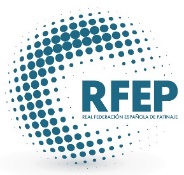 Comité Nacional P.AReus, a  1 de Mayo, 2021     